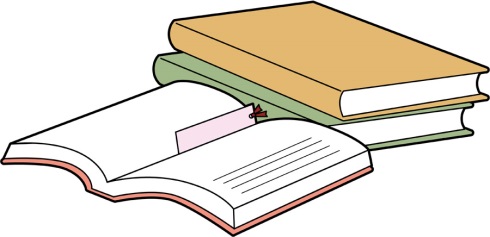 　　　　　　図書購入希望記入用紙（児童・生徒・保護者・教員用）主幹事務図書館司書申込日　年 　　　　　　　 　月　　　　　  　　　日学部・学年・組教員  ・  保護者　・　幼　・　小　・　中　・　高　　　　　　 年　　 　 組　       名　前eメールアドレス 図書カードNo.出版社“978”で始まる
ISBN書名(本の名前)著者名価格(円)123456